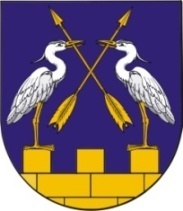    «СЕЛА ШОТАН КОКШАЙСК ИЛЕМ»                               СОБРАНИЕ ДЕПУТАТОВ МО                                                         МО АДМИНИСТРАЦИЙЖЕ                        «КОКШАЙСКОЕ СЕЛЬСКОЕ ПОСЕЛЕНИЕ»        КУШТЫМАШИЖЕ				                        РАСПОРЯЖЕНИЕ	Тел(83645)6-82-21, факс 6-82-19. e-mail: kokshask.adm@yandex.ru,     ИНН/КПП 1203005905/120301001№  10                                                                                   от 05 декабря 2016 годаО назначении публичных слушаний по вопросу: «Обсуждение проекта решения Собрания депутатов «О разработке и утверждении бюджета муниципального образования «Кокшайское сельское поселение» на 2017 год»; «О смене разрешенного использования земельного участка с кадастровым номером 12:05:2101001:1351»На основании п. 2 ст. 14 Устава муниципального образования «Кокшайское сельское поселение», Положения «О порядке организации и проведения публичных слушаний в муниципальном образовании «Кокшайское сельское поселение», утвержденного решением Собрания депутатов муниципального образования «Кокшайское сельское поселение» от 11 марта 2015 года № 441. Провести 14 декабря 2016 года в 16.00 часов в здании администрации муниципального образования «Кокшайское сельское поселение» публичные слушания на тему: «Обсуждение проекта решения Собрания депутатов «О разработке и утверждении бюджета муниципального образования «Кокшайское сельское поселение» на 2017 год»; «О смене разрешенного использования земельного участка с кадастровым номером 12:05:2101001:1351»2. Для подготовки публичных слушаний по вопросу «Обсуждение проекта решения Собрания депутатов «О разработке и утверждении бюджета муниципального образования «Кокшайское сельское поселение» на 2017 год» образовать организационный комитет в составе:- Измайлова Ольга Юрьевна, депутат Собрания депутатов муниципального образования «Кокшайское сельское поселение», председатель постоянной комиссии по бюджету, налогам и платежам;- Крылов Сергей Владимирович, депутат Собрания депутатов муниципального образования «Кокшайское сельское поселение», член постоянной комиссии по бюджету, налогам и платежам (по согласованию);-  Мочалова Надежда Вячеславовна, ведущий специалист – главный бухгалтер Администрации муниципального образования «Кокшайское сельское поселение».3. По вопросу: «О смене разрешенного использования земельного участка с кадастровым номером 12:05:2101001:1351» назначить комиссию в составе председателя – Николаева П.Н., секретаря – Ивановой Л.Н., члена комиссии – Исаевой Т.В.4. Данное распоряжение с проектом бюджета «О разработке и утверждении бюджета муниципального образования «Кокшайское сельское поселение» на 2017 год обнародовать в местах для обнародования.Глава муниципального образования«Кокшайское сельское поселение»Председатель Собрания депутатов                                Ш.Г.ХабибрахмановПРОТОКОЛПУБЛИЧНЫХ СЛУШАНИЙСобрания жителей муниципального образования«Кокшайское сельское поселение»14 декабря 2016 года                                                                                  с. Кокшайск16.00                                                                                            в здании администрации  МО                                                                                                     «Кокшайское сельское поселение»                                                                                                 Присутствуют  15 человек                                                                                                   (список прилагается)            Присутствуют: Глава муниципального образования «Кокшайское сельское поселение» Ш.Г.Хабибрахманов;Глава администрации муниципального образования «Кокшайское сельское поселение» П.Н.Николаев.Инициатор проведения публичных слушаний: Глава муниципального образования «Кокшайское сельское поселение».Повестка дня:1. О разработке и утверждении бюджета муниципального образования «Кокшайское сельское поселение» на 2017 год.Выступил глава администрации муниципального образования «Кокшайское сельское поселение» П.Н.Николаев. Для проведения публичных слушаний он предложил выбрать председателя и секретаря. Были предложены кандидатуры: председателя – Крылова В.М., секретаря – Данилова Н.А. За предложенные кандидатуры проголосовали единогласно.По вопросу повестки дня «О разработке и утверждении бюджета муниципального образования «Кокшайское сельское поселение» на 2017 год» выступила ведущий специалист – главный бухгалтер администрации муниципального образования «Кокшайское сельское поселение» Н.В.Мочалова. Она ознакомила присутствующих с проектом бюджета муниципального образования «Кокшайское сельское поселение» на 2017 год.П.Н.Николаев предложил одобрить проект решения «О разработке и утверждении бюджета муниципального образования «Кокшайское сельское поселение» на 2017 год».Проголосовали:За - 15 человек;Против – нет;Воздержались – нет.Заключение по результатам публичных слушаний:1. Одобрить проект решения «О разработке и утверждении бюджета муниципального образования «Кокшайское сельское поселение» на 2017 год».2. Внести на рассмотрение на ближайшую сессию Собрания депутатов муниципального образования «Кокшайское сельское поселение» проект решения «О разработке и утверждении бюджета муниципального образования «Кокшайское сельское поселение» на 2017 год».Председатель:                                  Крылова В.М.Секретарь:                                      Данилова Н.А.                                                                         Приложение к протоколу                                                  от 14 декабря 2014 годаСПИСОК ЖИТЕЛЕЙприсутствующих на публичных слушаниях по вопросу обсуждения проекта решения «О разработке и утверждении бюджета муниципального образования «Кокшайское сельское поселение» на 2017 год».№ п/пФ.И.О.Паспортные данныеМесто жительства1.Хабибрахманов Ш.Г.88 06 882715 от 20.11.2007с. Кокшайск2.Белова С.Н.88 06 882850 от 24.12.2007п. Шуйка3.Иванова Л.Н.88 01 126254 от 23.04.2001с. Кокшайск4.Крылов С.В.88 02 279367 от 17.04.2002с. Кокшайск5.Крылова В.М.88 01 219072 от 08.02.2002с. Кокшайск6.Шишкин Ю.И.88 10 010473 от 24.05.2010с. Кокшайск7.Яшпаев В.Я.88 10 052276 от 20.05.2011с. Кокшайск8.Данилова Н.А.88 08 948919 от 09.02.2009с. Кокшайск9.Шабалин К.Н.88 02  323182 от 28.06.2002с. Кокшайск10.Мохаткин И.А.88 03 668917 от 30.03.2004с. Кокшайск11.Прокопьева И.В.88 10 052221 от 06.05.2011с. Кокшайск12.Дъячкова Л.Н.88 99 032339 от 28.09.1999с. Кокшайск13.Шулдрина Г.Д.88 02 449135 от 26.12.2002с. Кокшайск14.Николаев П.Н.88 00 076655 от 20.12.2000п. Шуйка15.Иванов И.Г.88 03 703123 от 23.07.2004с. Кокшайск